ПроектПоложение о порядке принятия лицами, замещающими муниципальные должности  Молдаванского сельского поселения Крымского района почетных и специальных званий, наград и иных знаков отличия (за исключением научных и спортивных) иностранных государств, международных организаций, политических партий, иных общественных объединений и других организацийВ целях обеспечения реализации постановления главы администрации (губернатора) Краснодарского края от 29 апреля 2016 года №282  «Об утверждении Положения о порядке принятия лицами, замещающими отдельные должности государственной гражданской службы Краснодарского края, почетных и специальных званий, наград и иных знаков отличия иностранных государств, международных организаций, политических партий, иных общественных объединений и других организаций», руководствуясь пунктом 8 части 3 статьи 12.1 Федерального закона от 25 декабря 2008 года №273-ФЗ «О противодействии коррупции», Уставом  Молдаванского сельского поселения Крымского района, п о с т а н о в л я ю:1. Утвердить Положение о порядке принятия лицами, замещающими муниципальные должности  Молдаванского сельского поселения Крымского района почетных и специальных званий, наград и иных знаков отличия (за исключением научных и спортивных) иностранных государств, международных организаций, политических партий, иных общественных объединений и других организаций (приложение).2. Обнародовать настоящее постановление на информационных стендах Молдаванского сельского поселения Крымского района в установленном порядке и разместить на официальном сайте администрации Молдаванского сельского поселения Крымского района в сети Интернет.3. Контроль за исполнением настоящего  постановления возложить на заместителя главы Молдаванского сельского поселения Крымского района М.А.Мироненко.4. Настоящее постановление вступает в силу со дня его официального обнародования.Глава Молдаванского сельского поселения Крымского района                                                                               А.В.УлановскийПоложение о порядке принятия лицами, замещающими муниципальные должности  Молдаванского сельского поселения Крымского района почетных и специальных званий, наград и иных знаков отличия (за исключением научных и спортивных) иностранных государств, международных организаций, политических партий, иных общественных объединений и других организаций1. Настоящим Положением устанавливается порядок принятия 
лицами, замещающими муниципальные должности Молдаванского сельского поселения Крымского района, на которых распространяются запреты, установленные пунктом 8 части 3 статьи 12.1 Федерального закона от 25 декабря 2008 года № 273-ФЗ «О противодействии коррупции», почетных и специальных званий, наград и иных знаков отличия (за исключением научных и спортивных) иностранных государств, международных организаций, политических партий, иных общественных объединений  и других организаций с разрешения представителя нанимателя (работодателя).2.  Лица, получившее почетное и специальное звание, награду либо уведомленное иностранным государством, международной организацией, политической партией, иным общественным объединением или другой организацией о предстоящем их получении, в течение трех рабочих дней представляет ходатайство о разрешении принять почетное или специальное звание, награду или иной знак отличия иностранного государства, международной организации, политической партии, иного общественного объединения или другой организации (далее –  ходатайство), составленное по форме согласно приложению №1 к настоящему Положению, в кадровую службу либо муниципальному служащему, осуществляющему кадровую работу, в соответствующем органе местного самоуправления  (далее – кадровая служба, муниципальный служащий, осуществляющий кадровую работу).Кадровая служба, муниципальный служащий, осуществляющий кадровую работу, в течение одного месяца направляет ходатайство представителю нанимателя (работодателю).3. Лицо, отказавшееся от звания, награды, в течение трех рабочих дней представляет в кадровую службу, муниципальному служащему, осуществляющему кадровую работу, уведомление об отказе в получении почетного или специального звания, награды или иного знака отличия иностранного государства, международной организации, политической партии, иного общественного объединения или другой организации (далее – уведомление), составленное по форме согласно приложению №2 к настоящему Положению.Кадровая служба, муниципальный служащий, осуществляющий кадровую работу, в течение одного месяца направляет уведомление представителю нанимателя (работодателю).4. Лицо, получившее звание, награду до принятия представителем нанимателя (работодателя) решения по результатам рассмотрения ходатайства, передает оригиналы документов к званию, награду и оригиналы документов к ней на ответственное хранение в кадровую службу, муниципальному служащему, осуществляющему кадровую работу, в течение трех рабочих дней со дня их получения.5. В случае если во время служебной командировки лицо получило звание, награду или отказалось от них, срок представления ходатайства либо уведомления исчисляется со дня возвращения лица из служебной командировки.6. В случае если лицо по не зависящей от него причине не может представить ходатайство либо уведомление, передать оригиналы документов к званию, награду и оригиналы документов к ней в сроки, указанные в пунктах 2-4 настоящего Положения, такое лицо обязано представить ходатайство либо уведомление, передать оригиналы документов к званию, награду и оригиналы документов к ней не позднее следующего рабочего дня после устранения такой причины.7. Обеспечение рассмотрения представителем нанимателя (работодателем) ходатайств, информирование лица, представившего (направившего) ходатайство представителю нанимателя (работодателю)  о решении, принятом представителем нанимателя (работодателем) по результатам рассмотрения ходатайств, а также учет уведомлений осуществляются кадровой службой, муниципальным служащим, осуществляющим кадровую работу.8. В случае удовлетворения представителем нанимателя (работодателем) ходатайства лица, указанного в пункте 4 настоящего Положения, кадровая служба, муниципальный служащий, осуществляющий кадровую работу, в течение 10 рабочих дней передает такому лицу оригиналы документов к званию, награду и оригиналы документов к ней.9. В случае отказа представителя нанимателя (работодателя) в удовлетворении ходатайства лица, указанного в пункте 4 настоящего Положения, кадровая служба, муниципальный служащий, осуществляющий кадровую работу, в течение 10 рабочих дней сообщает такому лицу об этом и направляет оригиналы документов к званию, награду и оригиналы документов к ней в соответствующий орган иностранного государства, международную организацию, политическую партию, иное общественное объединение или другую организацию.Ведущий специалист администрацииМолдаванского сельского поселения Крымского района                                                                                                   А.В.ПетряПредставителю нанимателя (работодателю),_________________________________________Ф.И.О. (последнее – при наличии)от _____________________________________(Ф.И.О. (последнее – при наличии)________________________________________замещаемая должность)ХОДАТАЙСТВОо разрешении принять почетное и специальное звание, награду и иной знак иностранного государства, международной организации, политической партии, иного общественного объединения 
и другой организацииПрошу разрешить мне принять __________________________________      (наименование почетногоили специального звания, награды или иного знака отличия)__________________________________________________________________(за какие заслуги присвоено и кем, за какие заслуги награжден(а) и кем)__________________________________________________________________(дата и место вручения документов к почетному__________________________________________________________________или специальному званию, награды или иного знака отличия)Документы к почетному или специальному званию, награда 
и документы к ней, знак отличия и документы к нему (нужное подчеркнуть): 
_________________________________________________________________(наименование почетного или специального звания,__________________________________________________________________награды или иного знака отличия)__________________________________________________________________(наименование документов к почетному или специальному званию,__________________________________________________________________награде или иному знака отличия) сданы по акту приема-передачи № _____ от «____» ______________ 20__г. 
в _________________________________________________________________(название кадровой службы  органа местного самоуправления) УВЕДОМЛЕНИЕоб отказе в получении почетного и специального звания, награды и иного знака иностранного государства, международной организации, политической партии, иного общественного объединения и другой организацииУведомляю о принятом мною решенииотказаться от получения _______________________________________________________________________(наименование награды, почетного или специального звания)__________________________________________________________________(за какие заслуги присвоено и кем, за какие заслуги награжден(а) и кем)ПОЯСНИТЕЛЬНАЯ ЗАПИСКАк проекту муниципального правового актаНаименование проекта муниципального правового акта: постановление администрации «Положение о порядке принятия лицами, замещающими муниципальные должности  Молдаванского сельского поселения Крымского района почетных и специальных званий, наград и иных знаков отличия (за исключением научных и спортивных) иностранных государств, международных организаций, политических партий, иных общественных объединений и других организацийИнициируемый к утверждению правовой акт является нормативным, поскольку выражает волеизъявление полномочного органа исполнительной власти по установлению общеобязательных рассчитанных на многократное применение правил (норм).   Вступает в силу со дня его официального обнародования, поскольку затрагивает права, свободы и обязанности человека и гражданина.Наименование органа внесшего проект:  администрация  Молдаванского сельского поселения Крымского районаЦели, которые преследуются принятием муниципального правового акта:обеспечение реализации Указа Президента Российской Федерации от 10 октября 2015 года № 506 «Об утверждении Положения о порядке принятия лицами, замещающими отдельные государственные должности Российской Федерации, отдельные должности федеральной государственной службы, почетных и специальных званий, наград и иных знаков отличия иностранных государств, международных организаций, политических партий, иных общественных объединений и других организаций», постановления главы администрации (губернатора) Краснодарского края от 29 апреля 2016 г. № 282 «Об утверждении Положения о порядке принятия лицами, замещающими отдельные должности государственной гражданской службы Краснодарского края, почетных и специальных званий, наград и иных знаков отличия иностранных государств, международных организаций, политических партий, иных общественных объединений и других организаций»Возможные последствия принятия проекта муниципального правового акта:    установление порядка  принятия лицами, замещающими муниципальные должности  сельского поселения, на которых распространяются запреты, установленные пунктом 8 части 3 статьи 12.1 Федерального закона от 25 декабря 2008 года №273-ФЗ «О противодействии коррупции», почетных и специальных званий, наград и иных знаков отличия (за исключением научных и спортивных) иностранных государств, международных организаций, политических партий, иных общественных объединений  и других организаций с разрешения представителя нанимателя (работодателя)Глава  Молдаванского сельского поселения Крымского района                                                                                А.В.Улановский			О проведении антикоррупционнойэкспертизы проекта муниципальногоправового актаРуководствуясь регламентированным порядком проведения антикоррупционной экспертизы муниципальных правовых актов и проектов муниципальных правовых актов, направляю для проведения антикоррупционной экспертизы проект постановления устанавливающего порядок принятия лицами, замещающими муниципальные должности  сельского поселения, на которых распространяются запреты, установленные пунктом 8 части 3 статьи 12.1 Федерального закона от 25 декабря 2008 года №273-ФЗ «О противодействии коррупции», почетных и специальных званий, наград и иных знаковотличия (за исключением научных и спортивных) иностранных государств, международных организаций, политических партий, иных общественных объединений  и других организаций с разрешения представителя нанимателя (работодателя), инициированный к утверждению в соответствии с  пунктом 3 постановления главы администрации (губернатора) Краснодарского края от 29 апреля 2016 г. № 282 и рекомендациями управления кадровой политики и противодействия коррупции администрации Краснодарского края (письмо от 24 мая 2016 года №15-535/16-04).Приложение: на  5  л. в 1 экз.Глава Молдаванского  сельского поселения Крымского района                                                                               А.В.УлановскийА.В.Петря6-93-42Приложение к постановлению администрации Молдаванского сельского поселения Крымского районаот _________________ № ____ПРИЛОЖЕНИЕ № 1к Положению о порядке принятия лицами, замещающими муниципальные должности  Молдаванского сельского поселения Крымского района почетных и специальных званий, наград и иных знаков отличия (за исключением научных и спортивных) иностранных государств, международных организаций, политических партий, иных общественных объединений и других организаций«___» __________ 20__ г._________________(подпись)_________________________(расшифровка подписи)ПРИЛОЖЕНИЕ № 2к  Положению о порядке принятия лицами, замещающими муниципальные должности  Молдаванского сельского поселения Крымского района почетных и специальных званий, наград и иных знаков отличия (за исключением научных и спортивных) иностранных государств, международных организаций, политических партий, иных общественных объединений и других организаций(Представителю нанимателя (работодателю),____________________________________Ф.И.О. (последнее – при наличии)от _____________________________________(Ф.И.О., (последнее – при наличии)________________________________________замещаемая должность)_________________________________________«__»____________ 20__ г._______________(подпись)________________________(расшифровка подписи)Крымскому межрайонному прокурору                                                      А.А.Ярошенко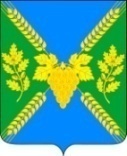 